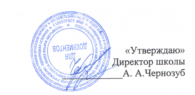 МБОУ «Однолуцкая ООШ имениГероя Советского Союза И. И. Аверьянова»Меню на 22.12.2020 г. для обучающихся 1-4 классов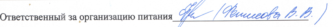 Наименование приёма пищи Наименование блюдаМасса порции(обязательно)Калорийность порции(обязательно)ЦенаЗавтракКаша овсяная молчная1502148,04Чай с лимоном200612,88Хлеб пшеничный с маслом20/51235,56Сушки 10033914,5Обед Суп Рассольник250103,21,18Картофельное пюре1802985,68Котлета куриная 80150,57,6Компот из с/ф 200932,23Хлеб ржаной 50871,93Хлеб пшеничный40464,00ИТОГО:53,6